Data Protection and Confidentiality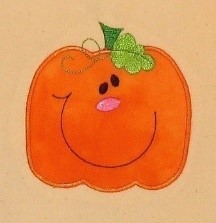 At Pumpkin Pie Childcare we recognise that we hold sensitive/confidential information about children and their families and the staff we employ. This information is used to meet children’s needs, for registers, invoices and emergency contacts. We store all records in a locked cabinet or on the office computer with files that are password protected in line with data protection principles. Any information shared with the staff team is done on a ‘need to know’ basis and treated in confidence. This policy will work alongside the Privacy Notice to ensure compliance under General Data Protection Regulation (Regulation (EU) 2016/679 (GDPR) and Data Protection Act 2018.Legal requirementsWe follow the legal requirements set out in the Statutory Framework for the Early Years Foundation Stage (EYFS) 2021 and accompanying regulations about the information we must hold about registered children and their families and the staff working at the nursery We follow the requirements of the General Data Protection Regulation (Regulation (EU) 2016/679 (GDPR), Data Protection Act 2018 and the Freedom of Information Act 2000 with regard to the storage of data and access to it. ProceduresIt is our intention to respect the privacy of children and their families and we do so by:Storing confidential records in a locked filing cabinet or on the office computer with files that are password protectedEnsuring staff, student and volunteer inductions include an awareness of the importance of confidentiality and that information about the child and family is not shared outside of the nursery other than with relevant professionals who need to know that information. It is not shared with friends and family, discussions on the bus or at the local bar. If staff breach any confidentiality provisions, this may result in disciplinary action and, in serious cases, dismissal. Students on placement in the nursery are advised of our confidentiality policy and required to respect itEnsuring that all staff, volunteers and students are aware that this information is confidential and only for use within the nursery and to support the child’s best interests with parental permissionEnsuring that parents have access to files and records of their own children but not to those of any other child, other than where relevant professionals such as the police or local authority children’s social care team decide this is not in the child’s best interestEnsuring all staff are aware that this information is confidential and only for use within the nursery setting. If any of this information is requested for whatever reason, the parent’s permission will always be sought other than in the circumstances aboveEnsuring staff do not discuss personal information given by parents with other members of staff, except where it affects planning for the child's needsEnsuring staff, students and volunteers are aware of and follow our social networking policy in relation to confidentiality Ensuring issues concerning the employment of staff remain confidential to the people directly involved with making personnel decisionsEnsuring any concerns/evidence relating to a child's personal safety are kept in a secure, confidential file and are shared with as few people as possible on a ‘need-to-know’ basis. If, however, a child is considered at risk, our safeguarding/child protection policy will override confidentiality. All the undertakings above are subject to the paramount commitment of the nursery, which is to the safety and well-being of the child.General Data Protection Regulation (Regulation (EU) 2016/679 (GDPR) compliance In order to meet our requirements under GDPR we will also undertake the following:We will ensure our terms & conditions, privacy and consent notices are easily accessed/made available in accurate and easy to understand language We will use your data only for [insert reasons] and only contact you [insert reasons]. We will not share or use your data for other purposesEveryone in our nursery understands that people have the right to access their records or have their records amended or deleted (subject to other laws and regulations).Staff and volunteer informationAll information and records relating to staff will be kept confidentially in a locked cabinetIndividual staff may request to see their own personal file at any time.Hints and tipsFor more information on data protection and to register your nursery visit https://ico.org.uk/Why not include the location of your data protection certificate and link this policy to your access and storage of information policy?This policy was adopted onSigned on behalf of the nurseryDate for reviewJanuary 2022Lucy GrieveJanuary 2023